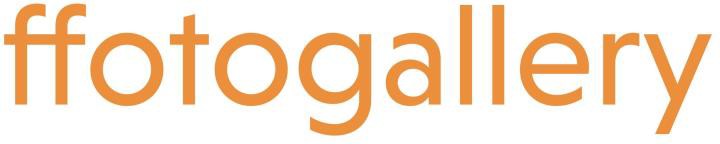 Application Form: VolunteeringWe have prepared a simple application form which we ask you to complete and return by email to volunteering@ffotogallery.org. If you would prefer to apply by video, that is also welcomed (maximum 5 minutes). In your application, please answer all the questions below.If you need additional guidance and support in making your application, please contact us at volunteering@ffotogallery.org and we will be happy to arrange a telephone call to discuss your needs and concerns.Ffurflen Gais: GwirfoddoliRydym wedi paratoi ffurflen gais syml a gofynnwn i chi ei llenwi a’i dychwelyd mewn e-bost i volunteering@ffotogallery.org. Os byddai’n well gennych wneud cais drwy fideo, mae croeso i chi wneud hynny (dim hirach na 5 munud). Yn eich cais, atebwch yr holl gwestiynau isod os gwelwch yn dda.Os byddwch angen rhagor o arweiniad a chymorth i wneud eich cais, cysylltwch â ni ar volunteering@ffotogallery.orga byddwn yn hapus i drefnu galwad ffôn i drafod eich anghenion a’ch pryderon.Volunteer Position Your name: Address:Email:Telephone Number: Date of Birth:Do you have any relevant experience that might feed in to some of the volunteering roles? For example, any courses, hobbies or knowledgeWhat would you like to gain from volunteering with Ffotogallery? What are your career development goals?Do you have any disabilities that may require an adjustments to the workplace in order for you to fulfil your duties? If so, please give details.Please note:All applications will be treated in the strictest of confidence. Ffotogallery’s strategic equalities commitment requires that all applicants complete and return the attached Monitoring Form with their application. This form is anonymous. Only applicant data in anonymous aggregated form will be passed on by Ffotogallery in reports to funders.Swydd Wirfoddol Eich enw: Cyfeiriad:E-bost: Rhif Ffôn:Dyddiad Geni:Oes gennych chi unrhyw brofiad perthnasol a allai helpu gyda rhai o’r swyddi gwirfoddol? Er enghraifft, unrhyw gyrsiau, hobïau neu wybodaeth.Beth hoffech chi ei gael o wirfoddoli gyda Ffotogallery? Beth yw eich gobeithion o ran datblygu eich gyrfa?Oes gennych chi unrhyw anableddau a allai olygu bod angen gwneud addasiadau i’r gweithle er mwyn i chi gyflawni eich dyletswyddau? Os oes, rhowch fanylion.Nodwch:Byddwn yn trin pob cais yn gwbl gyfrinachol. Mae ymrwymiad strategol Ffotogallery i gydraddoldeb yn golygu bod gofyn i bob ymgeisydd lenwi a dychwelyd y Ffurflen Fonitro sydd ynghlwm gyda’u cais. Mae’r ffurflen hon yn ddienw. Dim ond data gan ymgeiswyr ar ffurf gyfanredol a dienw fydd yn cael ei basio mewn adroddiadau i ariannwyr gan Ffotogallery.